БРОВАРСЬКА РАЙОННА РАДАКИЇВСЬКОЇ ОБЛАСТІП Р О Т О К О Лзасідання 17 позачергової сесії Броварської районної ради VІІІ скликання від 25 січня 2022 року                                                                                                          м. БровариУ роботі 17 позачергової сесії Броварської районної ради VІІІ скликання взяв участь: Кондрюк Максим Сергійович, заступник голови Броварської районної державної адміністрації.Веде сесію:Гришко Сергій Миколайович - голова Броварської районної ради VІІІ скликання.Затвердження порядку денного:Всього депутатів   - 42Було присутніх      - 28Виступив:Гришко Сергій Миколайович, голова Броварської районної ради, повідомив, що у залі зареєструвались 28 депутатів та запропонував розпочати засідання 17 позачергової сесії. Головуючий поставив дану пропозицію на голосування.Проведення процедури поіменного голосування.Голосували:«За» -28; «проти» - 0 ; «утримались» - 0; «не голосували» - 0.Протокол поіменного голосування додається.Вирішили:Пропозицію прийнято одноголосно.Головуючий оголосив 17 позачергову сесію Броварської районної ради VІІІ скликання відкритою.(Звучить Гімн України) На сесії присутні:Миргородська Олена Жоржівна, начальник управління фінансів Броварської районної державної адміністрації;Литвиненко Віталій, журналіст «Громадський захист Київщина»; Калина Оксана, журналіст газети «Нове життя»;Ющенко Ірина, головний редактор інформаційної агенції «Трибуна Бровари»;Козлова Ангеліна, головний редактор інформаційно-аналітичного видання «Бромедіа».Гришко Сергій Миколайович, голова Броварської районної ради, повідомив, що відповідно до розпорядження від 20 січня 2022 року № 8 скликана 17 позачергова сесія Броварської районної ради VІІІ скликання і запропонував затвердити порядок денний:Звіт про виконання районного бюджету Броварського району за 2021 рік.Про затвердження Комплексної програми фінансового забезпечення функціонування Броварської районної державної адміністрації та її структурних підрозділів для виконання та реалізації повноважень, делегованих Броварською районною радою, на 2022 рік.Про внесення змін до рішення сесії районної ради VIІI скликання від 21 грудня 2021 року № 172-16-VIІI «Про районний бюджет Броварського району Київської області на 2022 рік» та додатків до нього.Про затвердження витрат на утримання районної ради та її виконавчого апарату на 2022 рік.Про відмову в наданні погодження щодо продажу на аукціоні спеціального дозволу на користування надрами з метою видобування піску Броварського родовища, що знаходиться в Броварському районі Київської області.Різне.Проведення процедури поіменного голосування.Голосували:«За» - 28 ; «проти» - 0 ; «утримались» - 0; «не голосували» - 0.Протокол поіменного голосування додається.Вирішили:Затвердити порядок денний.Головуючий запропонував затвердити регламент проведення засідання: для доповіді – до 5 хв.;для виступу – до 3 хв.;для репліки – до 1 хв. поцікавився чи будуть інші пропозиції (не надійшли) та поставив на голосування дану пропозицію.Проведення процедури поіменного голосування.Голосували:«За» - 27 ; «проти» - 0 ; «утримались» - 0;«не голосували» - 1.Протокол поіменного голосування додається.Вирішили:Затвердити регламент проведення засідання. 1.Слухали:Звіт про виконання районного бюджету Броварського району за 2021 рік.Головуючий запросив до співдоповіді Герасименка  В.В. Співдоповідав:Герасименко Вячеслав Володимирович, заступник голови постійної комісії з питань бюджету, фінансів, соціально-економічного розвитку, повідомив, що постійна комісія розглянула дане питання на своєму засіданні та рекомендує проект рішення підтримати.Головуючий поцікавився, чи будуть запитання, доповнення до проекту рішення (не надійшли), та поставив на голосування проект рішення.Проведення процедури поіменного голосування.Голосували:«За» - 28 ; «проти» - 0 ; «утримались» - 0; «не голосували» - 0.Протокол поіменного голосування додається.Вирішили:Прийняти рішення сесії районної ради                           № 208-17 позач.-VІІІ (додається).2.Слухали:Про затвердження Комплексної програми фінансового забезпечення функціонування Броварської районної державної адміністрації та її структурних підрозділів для виконання та реалізації повноважень, делегованих Броварською районною радою, на 2022 рік.Головуючий запросив до співдоповіді Герасименка В.В. Співдоповідав:Герасименко Вячеслав Володимирович, заступник голови постійної комісії з питань бюджету, фінансів, соціально-економічного розвитку, повідомив, що постійна комісія розглянула дане питання на своєму засіданні та рекомендує проект рішення підтримати.Головуючий поцікавився, чи будуть запитання, доповнення до проекту рішення (не надійшли), та поставив на голосування проект рішення.Проведення процедури поіменного голосування.Голосували:«За» - 28 ; «проти» - 0 ; «утримались» - 0; «не голосували» - 0.Протокол поіменного голосування додається.Вирішили:Прийняти рішення сесії районної ради                           № 209-17 позач.-VІІІ (додається).3.Слухали:Про внесення змін до рішення сесії районної ради VIІI скликання від 21 грудня 2021 року № 172-16-VIІI «Про районний бюджет Броварського району Київської області на 2022 рік» та додатків до нього.Головуючий запросив до співдоповіді Герасименка В.В. Співдоповідав:Герасименко Вячеслав Володимирович, заступник голови постійної комісії з питань бюджету, фінансів, соціально-економічного розвитку, повідомив, що постійна комісія розглянула дане питання на своєму засіданні та рекомендує проект рішення підтримати.Головуючий поцікавився, чи будуть запитання, доповнення до проекту рішення (не надійшли), та поставив на голосування проект рішення.Проведення процедури поіменного голосування.Голосували:«За» - 27 ; «проти» - 0 ; «утримались» - 1; «не голосували» - 0.Протокол поіменного голосування додається.Вирішили:Прийняти рішення сесії районної ради                           № 210-17 позач.-VІІІ (додається).4.Слухали:Про затвердження витрат на утримання районної ради та її виконавчого апарату на 2022 рік.Головуючий запросив до співдоповіді Герасименка В.В. Співдоповідав:Герасименко Вячеслав Володимирович, заступник голови постійної комісії з питань бюджету, фінансів, соціально-економічного розвитку, повідомив, що постійна комісія розглянула дане питання на своєму засіданні та рекомендує проект рішення підтримати.Головуючий поцікавився, чи будуть запитання, доповнення до проекту рішення (не надійшли), та поставив на голосування проект рішення.Проведення процедури поіменного голосування.Голосували:«За» - 27 ; «проти» - 1 ; «утримались» - 0; «не голосували» - 0.Протокол поіменного голосування додається.Вирішили:Прийняти рішення сесії районної ради                           № 211-17 позач.-VІІІ (додається).5.Слухали:Про відмову в наданні погодження щодо продажу на аукціоні спеціального дозволу на користування надрами з метою видобування піску Броварського родовища, що знаходиться в Броварському районі Київської області.Головуючий запросив до доповіді Русанова В.О.Доповідав:Русанов Владислав Олегович, голова постійної комісії з питань екології та охорони навколишнього середовища, доповів з даного питання.Виступили:Комаровський О.В., Гришко С.М., Козлова Ангеліна, Русанов В.О. взяли участь в обговоренні даного питання.Головуючий поставив на голосування проект рішення.Проведення процедури поіменного голосування.Голосували:«За» - 18 ; «проти» - 0 ; «утримались» - 10; «не голосували» - 0.Протокол поіменного голосування додається.Вирішили:Рішення не прийнято.6.Різне.Кравченко Анастасія Володимирівна, депутат районної ради, ознайомила депутатів із заявою депутатської фракції партії Європейська Солідарність в Броварській районній раді VIII скликання, що адресована Президентові України, Верховній Раді України, Генеральному прокурору України та лідерам проукраїнських патріотичних політичних сил. (Заява додається).Головуючий поцікавився чи є бажаючі виступити у різному та зазначив, що порядок денний 17 позачергової сесії Броварської районної ради Київської області VІІІ скликання вичерпано і оголосив пленарне засідання закритим. (Звучить Гімн України).Голова радиСергій ГРИШКОСекретаріат сесіїВіра МАТІСЬКООксана СУХОВЄЄВА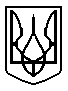 